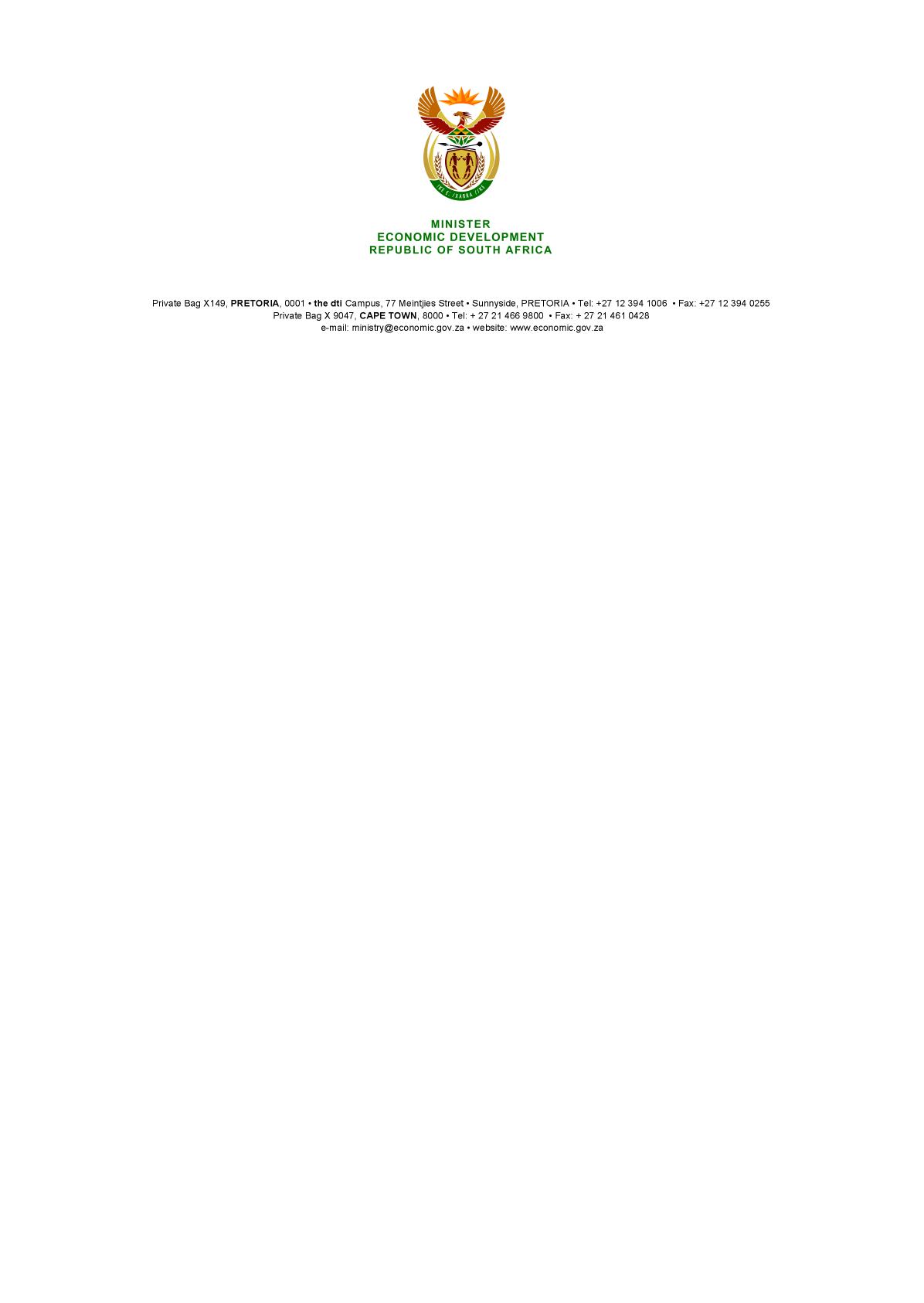 NATIONAL ASSEMBLYWRITTEN REPLYPARLIAMENTARY QUESTION NO 3327DATE OF PUBLICATION: 4 SEPTEMBER 2015Mr M S Mbatha (EFF) to ask the Minister of Economic Development: (1)	(a)(i) What total amount did his department spend on his travel costs between Gauteng and Cape Town in the 2014-15 financial year and (ii) how many trips did he undertake between Cape Town and Gauteng in the specified financial year and (b) what total amount did his department spend on (i) hotel and (ii) residential or other accommodation for him in (aa) Cape Town and (bb) Pretoria in the 2014-15 financial year;(2)	(a)(i) what total amount did his department spend on the Deputy Minister’s travel costs between Gauteng and Cape Town in the 2014-15 financial year and (ii) how many trips between Gauteng and Cape Town did the Deputy Minister undertake in the specified financial year and (b) what total amount did his department spend on (i) hotel and (ii) residential or other accommodation for the Deputy Minister in (aa) Cape Town and (bb) Pretoria in the 2014-15 financial year?			NW3915EREPLYAudited data on travel that have been properly verified are contained in the Department’s Annual Report tabled in Parliament. From unaudited data made available by the Department, the following applies in respect of combined travel by the Minister and Deputy Minister:Trips (return): 77Airfare and accommodation costs: R873 764.Accommodation was incurred by the Deputy Minister only for the period until he was allocated an official residence.-END-